                      CSE Information Sharing Report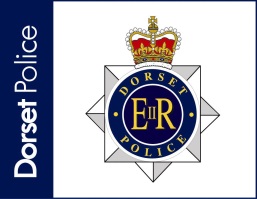 Date/Time of Report:Details of person submittingAre you reporting the information as a third party?If so, details of witness, if known:Would they be willing to engage with the Police?Guidance on completing the CSE Information Sharing ReportThe Information Sharing Report offers a multi-agency system of sharing information with Dorset Police to aid keeping young people safe.This form should be used to provide details of any concerns about people who pose a risk to, or target, groom or sexually abuse young people.Prior to completion of the form, practitioners should seek advice and support from their agency CSE lead or service manager. Advice can also be sought from the Dorset Police Safeguarding Referral Unit, Tel 01202 222229.The form focuses specifically on the behaviours or actions of alleged, suspected or known perpetrators, and can act to corroborate the statement of the child or young person or support positive disruptive action.This information can include low level, soft ‘whisperings’ and gut feelings, something that does not sit well with your or your co-workers but has no-where else to go. It can include information from third parties or anonymous sources.When submitting the form, in line with the above guidance, please ensure that it is submitted in a timely manner and is accurate. Timely, relevant intelligence is more likely to support positive action than historic concerns.As much detail as possible should be included on the form, including names, address, DOBs (where known). Checks to provide this information should be completed prior to the form being submitted. Any information suspected to be false or malicious should be referred to the SRU (as above) for discussion prior to submission.Once completed, the form will be sent to the Force Intelligence Bureau for reviewing, assessing and inputting onto the system. This will disseminated throughout the force as necessary.You must also share the information with other practitioners involved with the young person. If the young person is known to Children’s Services, you must send a copy to the young person’s Social Worker or Children’s Practitioner.If the information is about significant harm to the child or young person then normal Social Care referral systems must be used to report these concerns.NEVER assume someone else has passed on the information you have.Duplicate information is better than none.NamePost/Job TitleAgencyContact DetailsWitnessed Incident Member of PublicProfessionalPlease provide information about the information including specific events/incidents, who, what, where and when? Include as much information as possible (where known) regarding name’s/descriptions/nicknames/vehicle details/addresses…Name(s) and contact details of persons/professionals this information has been shared with:Send to:  Dorset Police Force Intelligence Bureau (FIB)Email Address: FIBpartnership@Dorset.pnn.police.ukPLEASE NOTE THIS IS NOT A REFERRAL FORM TO CHILDRENS SOCIAL CAREIf the information is about significant harm to a child or young person then Social Care referral systems must be applied to the concerns. If the young person is already known to Social Care you must also send a copy to their Social Worker or Children’s Practitioner